О снятии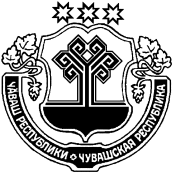 О балансовой комиссии администрации Русско-Алгашинскогосельского поселенияШумерлинского районаНа основании ст. 295 Гражданского кодекса РФ, ст. 42 Бюджетного кодекса РФ, ст.51 Федерального закона от 06.10.2003 г. № 131 – ФЗ «Об общих принципах организации местного самоуправления в Российской Федерации», Федерального закона от 14.11.2002 г. № 161 – ФЗ «О государственных и муниципальных унитарных предприятиях», Положения «О порядке управления и распоряжения муниципальной собственностью Русско-Алгашинского сельского поселения Шумерлинского района Чувашской Республики», утвержденным решением Собрания депутатов Шумерлинского района от 28.12.2010 г. № 4/2 п о с т а н о в л я ю:Утвердить Положение о балансовой комиссии администрации Русско-Алгашинского сельского поселения Шумерлинского района (Приложение № 1).Утвердить состав балансовой комиссии администрации Русско-Алгашинского сельского поселения Шумерлинского района (Приложение № 2).Контроль за исполнением настоящего постановления возлагаю на себяГлава администрации Русско-Алгашинского сельского поселения Шумерлинского района  	                                 В.Н.Спиридонов                                                             Приложение № 1к постановлениюадминистрации Русско-Алгашинского сельского поселенияШумерлинского районаОт 06 .02.2019 г. №6 ПОЛОЖЕНИЕо балансовой комиссии администрации Русско-Алгашинского сельского поселения Шумерлинского районаБалансовая комиссия администрации Русско-Алгашинского сельского поселения Шумерлинского района (далее – Комиссия) является органом, образованным в целях повышения эффективности управления предприятиями, учреждениями и организациями, а также для усиления ответственности руководителей предприятий, учреждений  и организаций за результаты финансово - хозяйственной деятельности, и осуществляет следующие полномочия:1.1. В отношении муниципальных унитарных предприятий, находящихся в ведении администрации Русско-Алгашинского сельского поселения Шумерлинского района (далее - предприятия):а) рассматривает программы деятельности, показатели экономической эффективности деятельности и размер части прибыли, подлежащей перечислению в бюджет Русско-Алгашинского сельского поселения Шумерлинского района;б) рассматривает бухгалтерскую (налоговую) отчетность и отчеты руководителей о деятельности предприятий за отчетный год;в) рассматривает проекты уставов предприятий и вносит предложения по их утверждению;г) подготавливает предложения главе администрации Русско-Алгашинского сельского поселения Шумерлинского района по реализации кадровой политики в отношении руководителей и главных бухгалтеров предприятий;д) рассматривает и вносит предложения главе администрации Русско-Алгашинского сельского поселения Шумерлинского района  по созданию филиалов и представительств предприятий;е) вносит предложения главе администрации Русско-Алгашинского сельского поселения Шумерлинского района о согласовании решения об участии предприятий в коммерческих и некоммерческих организациях; ж) оценивает текущее финансово-экономическое состояние предприятий.1.2. В отношении муниципальных учреждений, находящихся в ведении администрации Русско-Алгашинского сельского поселения Шумерлинского района (далее - учреждения):а) рассматривает планы деятельности учреждений, финансируемых за счет средств местного бюджета, направляемых на их содержание, а также отчеты об их исполнении;б) рассматривает проекты бюджетных смет учреждений и смет доходов и расходов учреждений за счет средств от приносящей доход деятельности;в) рассматривает проекты уставов учреждений и вносит предложения по их утверждению;г) подготавливает предложения главе администрации Русско-Алгашинского сельского поселения Шумерлинского района по реализации кадровой политики в отношении руководителей и главных бухгалтеров учреждений;д) рассматривает и вносит предложения главе администрации Русско-Алгашинского сельского поселения Шумерлинского района по созданию филиалов учреждений.1.3. В случае необходимости Комиссия может рассматривать итоги деятельности предприятий и учреждений за квартал, полугодие и девять месяцев текущего года.1.4. Результаты рассмотрения Комиссией вопросов в соответствии с установленными полномочиями оформляются протоколом.1.5. Утверждение программ деятельности, бюджетных смет, смет доходов и расходов от приносящей доход деятельности, и других документов осуществляется главой администрации Русско-Алгашинского сельского поселения Шумерлинского района  с учетом результатов работы Комиссии.1.6. За 15 дней до намеченной даты заседания Комиссии муниципальными унитарными предприятиями в отдел экономики, имущества и взаимодействия с предприятиями агропромышленного комплекса администрации Шумерлинского района, муниципальными учреждениями в финансовый отдел администрации Шумерлинского района представляются  для предварительного анализа следующие документы:муниципальные унитарные предприятия: годовая налоговая отчетность за истекший период;копия отчета руководителя муниципального унитарного предприятия;аналитическая таблица цен реализации основной производимой продукции (оказываемых услуг);справка об объектах незавершенного строительства;справка об имуществе, сданном в аренду;справка о неиспользуемом имуществе и об имуществе, реализованном в течение отчетного периода;смета расходования чистой прибыли;расшифровка задолженности перед бюджетами всех уровней и внебюджетными фондами;копии актов проверяющих органов, аудиторские отчеты и аудиторские заключения за отчетный финансовый год и отчетный период текущего финансового года;положение об учетной политике предприятия.муниципальные учреждения:годовая бюджетная отчетность за истекший финансовый год; сведения об исполнении судебных решений по денежным обязательствам получателей средств муниципального бюджета (ф. 0521298) с приложением пояснительной записки;копии промежуточной (квартальной, полугодовой, за 9 месяцев) бюджетной отчетности, составленной к моменту заседания Комиссии (в дополнение к годовой бухгалтерской отчетности), если заседание Комиссии состоится во втором, третьем или четвертом кварталах и промежуточную отчетность за истекший финансовый год;карта учета имущества, имеющегося у учреждения, с перечнем объектов недвижимости по  форме, утвержденной главой администрации Шумерлинского района;финансовый план учреждения по внебюджетной деятельности на прошедший и текущий финансовый год;положение об учетной политике учреждения;утвержденная бюджетная смета и смета доходов и расходов по внебюджетной деятельности на прошедший и текущий финансовый год;аналитическая таблица цен реализации основной производимой продукции (оказываемых услуг);справка о претензионно-исковой работе;копии актов проверяющих органов за прошедший финансовый год и прошедший отчетный период текущего финансового года;программа деятельности учреждения за счет средств местного бюджета и внебюджетных средств.1.7. Секретарь комиссии осуществляет подготовку материалов к заседанию Комиссии и за 3 дня до намеченной даты заседания Комиссии, направляет их на рассмотрение Членам комиссии.1.8. Комиссия имеет право:а) запрашивать в установленном порядке у предприятий и организаций информацию, документы и материалы, относящиеся к деятельности комиссии;б) создавать рабочие группы с привлечением в установленном порядке представителей администрации, подведомственных предприятий, учреждений и организаций, независимых экспертов и специалистов;в) заслушивать на своих заседаниях руководителей, главных бухгалтеров и представителей предприятий и организаций по вопросам, относящимся к компетенции Комиссии.1.9. Состав Комиссии утверждается постановлением главы администрации Русско-Алгашинского сельского поселения Шумерлинского района.   Председатель Комиссии руководит деятельностью Комиссии, председательствует на заседаниях, организует ее работу, осуществляет общий контроль за реализацией принятых Комиссией решений.В случае отсутствия председателя Комиссии на заседаниях Комиссии по его решению председательствует один из заместителей председателя Комиссии.1.10. Комиссия самостоятельно определяет порядок и организацию своей работы. Заседания Комиссии являются правомочными при участии в них не менее двух третей от общего числа членов Комиссии.1.11. График работы Комиссии утверждается председателем Комиссии.1.12. Решение Комиссии принимается большинством голосов. В случае равенства голосов голос председателя Комиссии является решающим.г) рассматривать итоги проверок исполнения смет доходов и расходов учреждений, финансируемых из бюджета Русско-Алгашинского сельского поселения Шумерлинского района и бюджетов сельских поселений района.Приложение № 2к постановлениюадминистрации Русско-Алгашинского сельского поселенияШумерлинского районаОт 06.02.2019 г. № 6			Состав балансовой комиссии Администрации Русско-Алгашинского сельского поселения Шумерлинского района.Спиридонов В.Н. – глава администрации Русско-Алгашинского  Шумерлинского района – председатель комиссии;Бочкарева Н.М. – ведущий специалист-эксперт Русско-Алгашинского сельского поселения  Шумерлинского района – заместитель председателя комиссии;Котова В.С. –специалист – эксперт русско-Алгашинского сельского поселения – секретарь комиссии;Члены комиссии:Гуськова С.В.. – депутат Собрания депутатов Русско-Алгашинского сельского поселения(по согласованию)Петрова Н.И.- начальник финансового отдела администрации Шумерлинского района (по согласованию)Маскина А.Г.-специалист-эксперт отдела строительства, дорожного хозяйства и          ЖКХ Шумерлинского района(по согласованию).ЧĂВАШ  РЕСПУБЛИКИЧУВАШСКАЯ РЕСПУБЛИКА ÇĚМĚРЛЕ РАЙОНĚ АДМИНИСТРАЦИЙĚ ВЫРĂС УЛХАШ ЯЛ ПОСЕЛЕНИЙĚНЙЫШĂНУ06.02.2019 №6Вырăс Улхаш салиАДМИНИСТРАЦИЯРУССКО-АЛГАШИНСКОГО СЕЛЬСКОГО ПОСЕЛЕНИЯ ШУМЕРЛИНСКОГО РАЙОНА ПОСТАНОВЛЕНИЕ06.02.2019   №6село Русские Алгаши